Ценовое предложение  на услуги почтово-грузового комплекса Международного аэропорта «Казань»с 1 января 2018 годаТарифы указаны с НДС – 18%Примечание:* изделия из цветных и драгоценных металлов, золотые слитки, золотые монеты, платина и металлы платиновой группы; печатная продукция, содержащая официальные банкноты, дорожные чеки, марки, ценные бумаги;банковские и кредитные карточки;драгоценности, состоящие из бриллиантов, рубинов, изумрудов, сапфиров, опалов и жемчуга;иные грузы, с указанием ценности (VAL) в авианакладной.ВВЛ – внутренние воздушные линииМВЛ –международные воздушные линииВС – воздушное судноТС – транспортное средствоАО «ВСТ Транспортная компания»                                                                                                                                                                                                                                                                                                                                                                                                                                                                                                                                                                                                                8 (800) 500-53-43                                                                                                                                                                                                                                                            http://вст.рф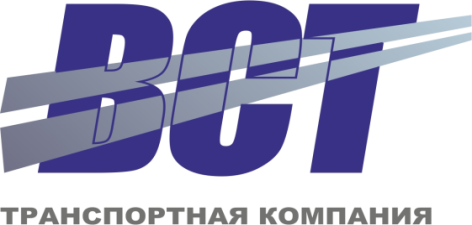 АО «ВСТ Транспортная компания»                                                                                                                                                                                                                                                                                                                                                                                                                                                                                                                                                                                                                8 (800) 500-53-43                                                                                                                                                                                                                                                            http://вст.рф№ п/пНаименование услугиЕд.изм.Тариф в руб.1.Тариф на обработку грузов, почты: - на ВВЛ- на МВЛ1 кг1 кг14,2620,482.2.12.22.32.4Хранение груза (почты) ВВЛ:-хранение груза (почты) до 10 кг включительно-хранение груза (почты) свыше 10 кг до 100 кг включительно-хранение груза (почты) свыше 100 кг до 500 кг включительно-хранение груза (почты) свыше 500 кг1 место/сутки1 место/сутки1 место/сутки1 место/сутки145,00190,00250,00325,00Примечание:Без оплаты первые 24 часа с момента оповещения.Праздничные и выходные дни не учитывать только для юридических лиц.При поступлении на грузовой склад с отметкой «до востребования» груз хранится бесплатно в течение суток. Далее оплата производится по тарифам, указанным в соответствующем пункте.Примечание:Без оплаты первые 24 часа с момента оповещения.Праздничные и выходные дни не учитывать только для юридических лиц.При поступлении на грузовой склад с отметкой «до востребования» груз хранится бесплатно в течение суток. Далее оплата производится по тарифам, указанным в соответствующем пункте.Примечание:Без оплаты первые 24 часа с момента оповещения.Праздничные и выходные дни не учитывать только для юридических лиц.При поступлении на грузовой склад с отметкой «до востребования» груз хранится бесплатно в течение суток. Далее оплата производится по тарифам, указанным в соответствующем пункте.Примечание:Без оплаты первые 24 часа с момента оповещения.Праздничные и выходные дни не учитывать только для юридических лиц.При поступлении на грузовой склад с отметкой «до востребования» груз хранится бесплатно в течение суток. Далее оплата производится по тарифам, указанным в соответствующем пункте.3.3.1Обработка экспортного груза:Размещение грузов, вывозимых с таможенной территории РФ (для таможенного оформления)1 партия1 200,003.2Взвешивание и маркировка экспортного груза:-партия груза до 50 кг включительно-партия груза свыше 50 кг до 100 кг включительно-партия груза свыше 100 кг до  500 кг включительно-партия  груза свыше 500 кг до 1 000 кг включительно-за каждые последующие 1 000 кг в партии1 партия1 партия1 партия1 партия1 партия300,00400,00800,001 400,001 400,003.3Хранение экспортного груза (почты):-партия груза до 50 кг включительно-партия груза свыше 50 кг до 100 кг включительно-партия груза свыше 100 кг до  500 кг включительно-партия  груза свыше 500 кг до 1 000 кг включительно-за каждые последующие 1000 кг в партии1 кг1 кг1 кг1 кг1 кг8,009,0010,0011,0012,00Примечание:Взимать оплату за хранение и обеспечение сохранности грузов, находящихся на грузовом складе  в таможенном отсеке с 00:00 ч. Через двое календарных суток после даты их размещения. Далее оплата производится за каждые сутки согласно п. 4.1.Примечание:Взимать оплату за хранение и обеспечение сохранности грузов, находящихся на грузовом складе  в таможенном отсеке с 00:00 ч. Через двое календарных суток после даты их размещения. Далее оплата производится за каждые сутки согласно п. 4.1.Примечание:Взимать оплату за хранение и обеспечение сохранности грузов, находящихся на грузовом складе  в таможенном отсеке с 00:00 ч. Через двое календарных суток после даты их размещения. Далее оплата производится за каждые сутки согласно п. 4.1.Примечание:Взимать оплату за хранение и обеспечение сохранности грузов, находящихся на грузовом складе  в таможенном отсеке с 00:00 ч. Через двое календарных суток после даты их размещения. Далее оплата производится за каждые сутки согласно п. 4.1.4.4.14.24.34.4Обработка тяжеловесного и негабаритного груза (почты) ВВЛ:- масса груза (почты) от 80 кг до 150 кг включительно- масса груза (почты) свыше 150 кг до 200 кг включительно- масса груза (почты) свыше 200 кг- масса груза (почты) свыше 300 кг1 место1 место1 место1 место290,00350,00435,00600,005.5.15.25.35.4Обработка тяжеловесного и негабаритного груза (почты) МВЛ (экспорт):- масса груза (почты) от 80 кг до 150 кг включительно- масса груза (почты) свыше 150 кг до 200 кг включительно- масса груза (почты) свыше 200 кг- масса груза (почты) свыше 300 кг1 место1 место1 место1 место320,00380,00465,00600,006.6.16.2Погрузо-разгрузочные работы по заявке клиента ВВЛ:- выгрузка груза (почты) из ТС клиента и перемещение до зоны приема груза (почты)- погрузка груза (почты) из зоны выдачи в ТС клиента1 кг1 кг6,006,007.7.17.2Погрузо-разгрузочные работы по заявке клиента МВЛ (экспорт)- выгрузка груза (почты) из ТС клиента и перемещение до зоны приема груза (почты)- погрузка груза (почты) из зоны выдачи в ТС клиента1 кг 1 кг7,007,008.8.18.2Предоставление средств механизации:-гидравлическая тележка (масса груза (почты) не более 200 кг)- штабеллер (масса груза (почты) не более 500 кг)1 операция1 операция150,00200,009.Взвешивание груза (почты) на автомобильных весах1 ТС500,0010.Дополнительное взвешивание груза(почты) по заявке клиента1 кг4,0011.Экспресс-доставка груза (почты) на борт ВС / с борта ВС1 партия300,0012.Маркировка груза1 место30,0013.13.113.2Обработка живых животных, опасного груза и специальных* категорий груза ВВЛ:- масса груза до 100 кг- масса груза свыше 100 кг1 партия 1 партия700,001 000,0014.14.114.2Обработка живых животных, опасного груза и специальных* категорий груза МВЛ (экспорт):-масса груза до 100 кг- масса груза свыше 100 кг1 партия1 партия800,001 000,0015.Хранение неотправленного багажа1 место150,0016.Хранение груза (неотправленного) по просьбе отправителя1 кг/сутки7,0017.17.117.2Упаковка груза:- липкой лентой типа «скотч»- полиэтиленовый мешок и/или опломбирование пластиковой пломбой, упаковка стрейч пленкой.1 место1 место50,0090,0018.18.1Ксерокопирование документов по заявке клиента:- ксерокопия А4 черно-белая1 лист5,0019.Составление декларации на опасный груздо 5 ООН1 500,0020.Услуги терминальной обработки груза (прибывающий\убывающий)  1 кг2,5